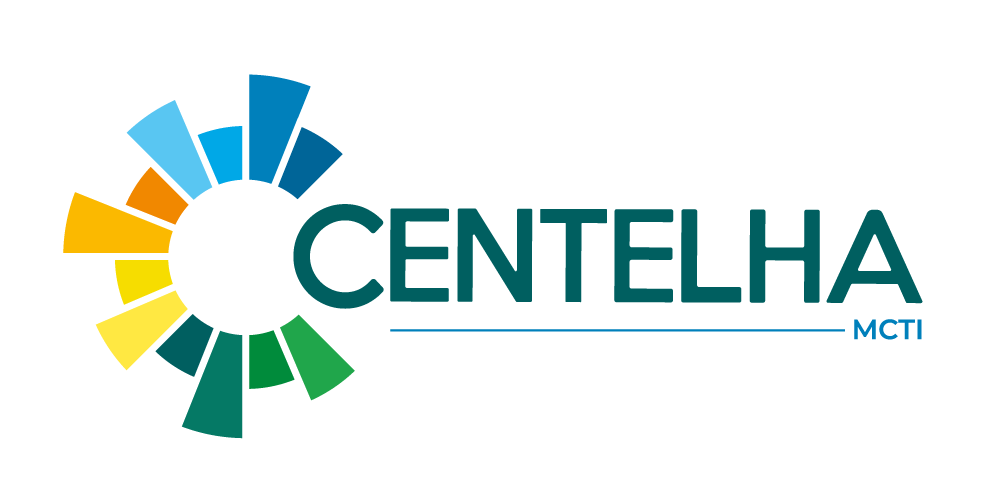 ANEXO V TERMO DE COMPROMISSO PARA EMPRESAS EM PROCESSO DE FORMALIZAÇÃODeclaro expressamente conhecer e concordar com os termos da Chamada Pública e, para todos os efeitos legais, assumo formal e solenemente o compromisso de, em no máximo 30 (trinta) dias corridos após a divulgação do Resultado Final da Chamada Pública, apresentar toda a documentação e as condições necessárias à devida formalização do Contrato de Concessão de Subvenção Econômica, conforme disposto na Chamada Pública. Declaro ainda, estar ciente de que o não cumprimento de tal exigência acarretará no CANCELAMENTO da contratação da proposta ora submetida, abrindo mão de qualquer possibilidade de recurso ou impugnação. Local e data:Assinatura 1:Assinatura 1:Assinatura 2:Assinatura 2:Representante Legal da EmpresaRepresentante Legal da EmpresaCoordenador Técnico do ProjetoCoordenador Técnico do ProjetoNome:Nome:Nome:Nome:CPF:RG:CPF:RG: